ROOFING STYLES ASSIGNMENT: Look up one picture for each roofing style and create a power point. It must have a  picture of the house with the specific style of roof and the description from the Roofing Style Notes on my website. Use Google Images for good pictures. Be creative when creating your power point.You need to create a Title slide plus 8 slides (one slide for each roof style.)EXAMPLE:Gable Roof Style:A pitched roof with two sloped sides. This is the typical roof that we think of when we draw a house. They can be very low pitched or very high pitched.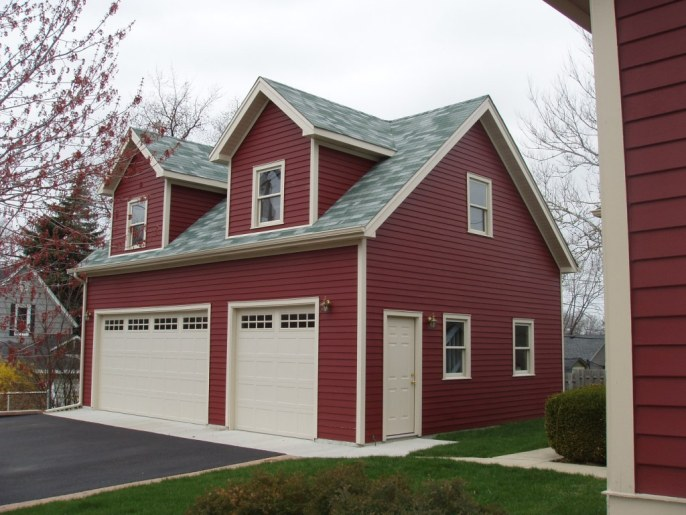 